«Педагогический фольклор»В педагогической копилке опытного педагога, помимо стандартных методических  речевых конструкций, «живут» необычные лингвистические единицы - педагогические пословицы, поговорки, четверостишия. Авторство их неизвестно или давно утрачено, но фразы типа "Прозвенел и смолк звонок, начинается урок" или "Мы слыхали от совы, что нет слов на букву Ы" можно встретить почти на каждом уроке.
Студент на практике, наблюдая за работой опытного учителя, часто сталкивается с таким явлением, которое можно условно назвать   "педагогическим фольклором». 
              Понятие «фольклор» современные словари и справочники определяют, вслед за автором этого термина Уильямом Томсом, как   устное народное творчество, отражающая его жизнь, воззрения, идеалы(http://literatura5.narod.ru/folklore.html) По мнению Кагарова Е.Г. фольклор — устно передаваемый простонародный опыт и знания.(http://dic.academic.ru/dic.nsf/enc_culture)В филологии выделяются такие жанры фольклора как обрядовый и необрядовый, которые в свою очередь имеют подкатегории, приведенные в таблице 1 «Жанры фольклора». (http://literatura5.narod.ru/folklore.html)Таблица 1. Жанры фольклораТак называемый «педагогический фольклор» может войти в группунеобрядового фольклора речевых ситуаций, так как он отвечает всем признакам фольклорной единицы: Устная природа бытования. Народность идейного содержания. Коллективность творческого процесса.Обращает на себя внимание, что в процессе   обучения педагоги используют данные фразы именно в стихотворной форме для того, чтобы детям лучше запоминалось то или иное понятие или правило. Например, в математике очень много формул, определений, правил, которые сложны для запоминания. Но было обращено внимание на тот факт, что о понятии «биссектриса» имеют представления все. Почему? Потому что данное понятие многие поколения знают, как «крысу, которая ходит по углам и делит угол пополам». Получается, что удачно подобранная единица речи, фраза, различные мнемонические правила, рифмованные строчки позволяют легко запомнить то, что при других ситуациях, требует усиленной работы памяти. В основе этого способа запоминания лежит мнемотехника- совокупность специальных приёмов и способов, облегчающих связывание объектов с уже имеющейся информацией в памяти различных типов для упрощения запоминания.Психолог Юлия Ассорова считает, что мнемоника облегчает запоминание, но лишь в отдельных случаях: там, где придуманные искусственные ассоциации закрепляются при запоминании легко и быстро.  К такого рода мнемоническим правилам, по нашему мнению и можно отнести единицы «педагогического фольклора». ( http://ok.ya1.ru/index.php?newsid=97413)«Педагогический фольклор» существует и передается из уст в уста уже не один десяток лет, однако не в одном из известных нам научных исследований не было проведено обобщения и систематизации лингвистических единиц подобного рода.  Поэтому нам, как будущим учителям начальных классов стало интересно провести исследование на данную тему. Цель исследовательского проекта: обобщение и систематизация единиц « педагогического фольклора» учителей г. Минусинска и юга Красноярского края. Задачи проектаСформировать команду для работы над проектом.Утвердить план проведения проекта.Организовать опрос студентов  на сайте МПК. Обработать и проанализировать полученную информацию.Сформировать отчетный доклад.В результате проведенного нами исследования было собрано 39 единиц педагогического фольклора. Они были обобщены и систематизированы. Внимание на слайдНа первом этапе единицы педагогического фольклора были разделены на 2 большие группы по принципу принадлежности к части целостного педагогического процесса: обучение или воспитание (таблица 2 «Единицы «педагогического фольклора») Далее произошло дробление каждой выделенной группы. В первом случае – на основании предметной области (математика, русский язык, литература, окружающий мир и т.д) , во втором- на основании задач образовательной ситуации (организация начало урока, поддержание дисциплины, выработка полезных привычек поведения)Затем единицы педагогического фольклора каждой образовательной области были разделены на основании их принадлежности к учебным разделам и темам. Например,1)Прозвенел и смолк звонок – начинается урок (раздел воспитание,  подраздел организация начала урока); 2)И родила Дарья Ваньку толстого, пузатого; Иван, родной, дай водицы - тетя просит (раздел обучение, подраздел русский язык, тема «Падежи»); 3) Морозным Вечером Залез на Мачту Юнга, Стремясь Увидеть Незнакомый Порт;  Медвежонок Ветчину Закусил Малиной, Юркий Суслик Утащил Ножик Перочинный (раздел обучение, подраздел окружающий мир, тема «Планеты Солнечной системы»)4) Раз, два –Пошли по дрова
Один, два, три —На маму посмотри.На моей руке пять пальцев,
Пять хватальцев, пять держальцев.
Чтоб строгать и чтоб пилить,
Чтобы брать и чтоб дарить.
Их нетрудно сосчитать:
Раз, два, три, четыре, пять! (раздел обучение, подраздел математика, тема «Устный счет»)5) Либо, кое, ка, нибудь,
  То, таки не позабудь 
  Написать через дефис, 
  Как предлог со словом из.
(из-за, из-под).То, либо, нибудь - черточку поставить не забудь! (раздел обучение, подраздел русский язык, тема «Правописание частиц»).Таким образом, собранные нами в результате реализации проекта единицы педагогического фольклора были обобщены и систематизированы. Полученные результаты мы планируем использовать (и есть такой опыт)  для  их  публикации в  журнале МПК «Педагогическая позиция» для того чтобы сделать  единицы педагогического фольклора доступными для педагогов и студентов при подготовке к урокам, занятиям во время практики пробных уроков и преддипломной практики. Таблица 2 «Единицы «педагогического фольклора»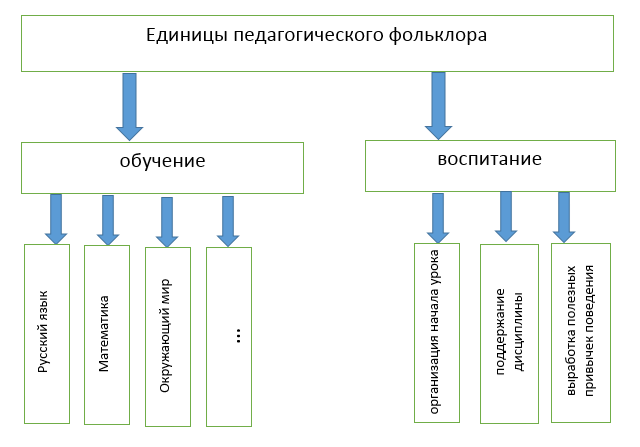 